Dear Friends,Please let me introduce our running project called: „Let’s know each other: Strategy for the Equity Inclusion of Roma Students”The Europe 2020 strategy envisages reducing the early school leaver rate from 15% to fewer than 10%. Specific attention was given to child poverty and child well-being, with some EU Member States setting explicit targets within set timeframes. All participants- Gymnasio Zipariou, Kos, ICON (Greece); ISTITUTO PROFESSIONALE ALBERGHIERO TURISTICO, VEM, (Italy); Vocational High School of Transport and Transport Management, (Bulgaria); Agrupamento de Escolas de São João da Talha, (Portugal); Centro Concertado Leonardo da Vinci, (Spain); Szolnoki SZC Klapka György Technikum és Szakképző Iskola, Testvérvárosok Baráti Egyesülete, (Hungary)- want to raise awareness of the importance of intercultural dialogue among European citizens. The project partners have put emphasis on inclusion, adopting the EU´s global approach. The goal is clear, to offer a new opportunity and achieve the well-being of children, including the most marginalized such as Roma.The main goal of the meetings was to gain deep insight into the education system of the project partners with the purpose to get to know how the educational institutions succeed to integrate roma students into the education, which projects and measures are available to prevent roma students from early school-leaving both on local and national level. In the framework of LTTAs the participants were offered the possibility to change experiences, good practices related to the topic of the project, taking into consideration all cultural diversities.During the Transnational Project Meetings we focused on the monitoring project development, targets, budget and financial procedures, implementation of evaluation strategy, completing the evaluation reports. The collaboration, environment, and atmosphere in which the meetings were held was excellent. New perspectives and values have been broadened, new approaches emerged about differences and similarities among countries and people, racism, ignorance and prejudice has been reduced.Follow us on the Facebook: https://www.facebook.com/profile.php?id=100076366993674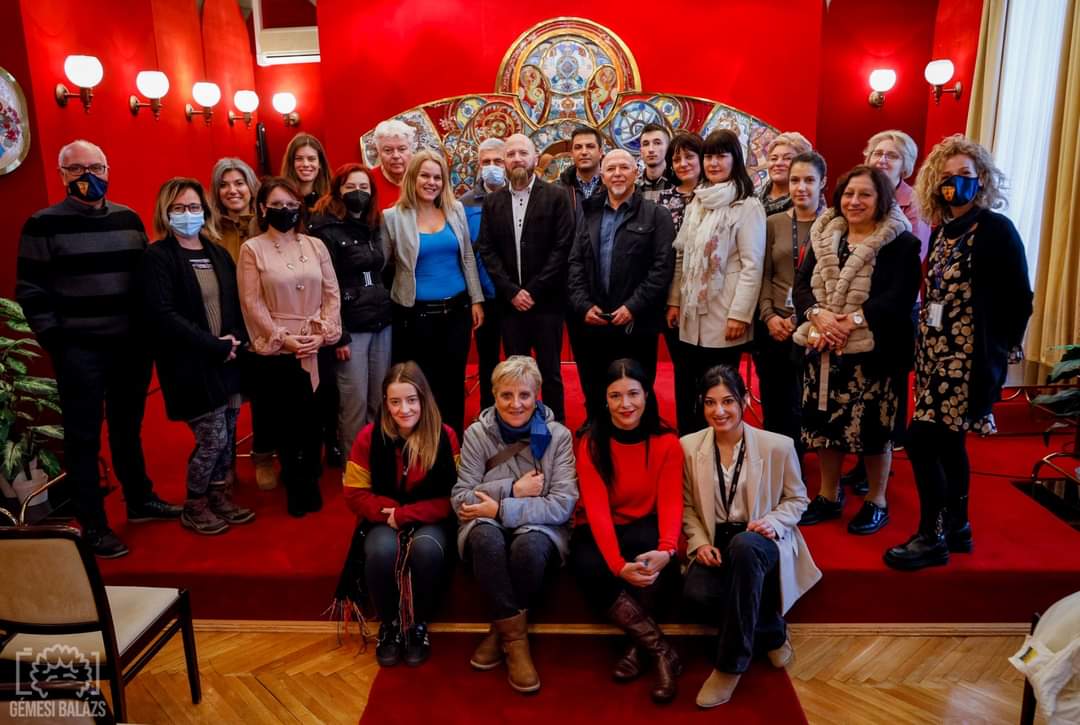 